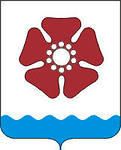 КОНТРОЛЬНО-СЧЕТНАЯ ПАЛАТА МУНИЦИПАЛЬНОГО ОБРАЗОВАНИЯ «СЕВЕРОДВИНСК»г. Северодвинск, 164501                                                                                        тел./факс: (8184)58 39 82, 58 39 85ул. Бойчука, д. 3, оф. 411                                                                                       е-mail: ksp77661@yandex.ru  Заключение № 10по проекту решения Совета депутатов Северодвинска «О внесении изменений в решение Совета депутатов Северодвинска «О реализации инициативных проектов на территории муниципального образования «Северодвинск» 2 марта 2021 года	Настоящее заключение подготовлено Контрольно-счетной палатой Северодвинска в соответствии с Федеральным законом от 07.02.2011 № 6-ФЗ «Об общих принципах организации и деятельности контрольно-счетных органов субъектов Российской Федерации и муниципальных образований», Положением о Контрольно-счетной палате муниципального образования «Северодвинск», утвержденным решением Совета депутатов Северодвинска от 28.11.2013 № 34, письмом Совета депутатов Северодвинска № 02-11/88 от 20.02.2021 по проекту решения Совета депутатов Северодвинска «О внесении изменений в решение Совета депутатов Северодвинска «О реализации инициативных проектов на территории муниципального образования «Северодвинск» (далее – проект решения), внесенного Главой Северодвинска.Контрольно-счетная палата Северодвинска, рассмотрев проект решения, пояснительную записку и сравнительную таблицу к нему, пояснения Финансового управления Администрации Северодвинска (исх. от 01.03.2021 № 21-04-07/228), отмечает следующее.Финансово-экономическая экспертиза проводится в отношении проектов муниципальных правовых актов в части, касающейся расходных обязательств муниципального образования «Северодвинск». Основными целями проведения экспертизы является определение законности расходных обязательств Северодвинска и достоверности оценки их объема.Исходя из положений проекта решения принятие проекта решения не потребует отмены, изменения, дополнения, приостановления действующих муниципальных правовых актов, а также не повлечет дополнительных расходов из местного бюджета. Таким образом, проведение финансово-экономической экспертизы проекта решения не требуется.Внесение изменений в решение Совета депутатов Северодвинска от 16.12.2020 № 307 «О реализации инициативных проектов на территории муниципального образования «Северодвинск» в части изменений и уточнений Порядка расчета и возврата сумм инициативных платежей, подлежащих возврату лицам, осуществившим их перечисление в местный бюджет в соответствии с рекомендациями Правового департамента администрации Губернатора Архангельской области и Правительства Архангельской области от 17.12.2020 № 09-03/2000, не противоречит действующему законодательству Российской Федерации и муниципальным правовым актам муниципального образования «Северодвинск.Председатель		            	                                                                              Р.В. Жириков